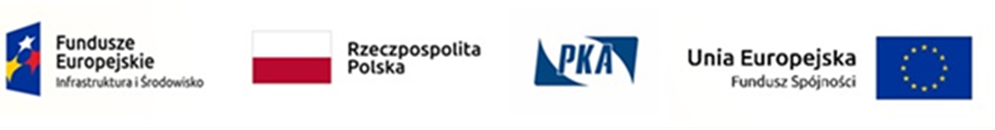 ZAŁĄCZNIK NUMER 11 do SIWZCZĘŚĆ 1 zamówieniaPOTWIERDZENIE SPEŁNIENIA PRZEZ DOSTAWY WARUNKÓW OKREŚLONYCH PRZEZ ZAMAIWJĄCEGO- CZĘŚĆ 1 AUTOBUSY SNProducent ………………………………… (podać)Marka …………………………….……….. (podać)Typ ……………………………..….……….. (podać)* - skreślić niewłaściweUWAGA: Wykonawca jest zobowiązany do:w kolumnie 3 - dokonania odpowiednich skreśleń w pozycjachw kolumnie 4 - wypełnienia wszystkich wymaganych danychPonadto oświadczam, że:Autobusy,  nie będą produktem prototypowym, niewprowadzonym wcześniej na rynek.Dane dodatkowe (podać):dane dotyczące zakładu, w którym odbywać się będzie produkcja oferowanych autobusów:…………………………………………………………………………………………………………………………………………………………………nazwa (jeżeli dotyczy), dokładny adres: kod pocztowy, miejscowość, nazwa ulicy, numer domu…………………………………………                                                                  …………………………………………miejscowość i data                                                                                                                                 podpis osoby upoważnionejdo reprezentowania WykonawcyLp.Parametry techniczno-użytkoweDane Wykonawcydotyczące parametrów techniczno-użytkowych oferowanych autobusówDane Wykonawcydotyczące parametrów techniczno-użytkowych oferowanych autobusówDane Wykonawcydotyczące parametrów techniczno-użytkowych oferowanych autobusówDane Wykonawcydotyczące parametrów techniczno-użytkowych oferowanych autobusów123344(1) Typ autobusu.(1) Typ autobusu.(1) Typ autobusu.(1) Typ autobusu.(1) Typ autobusu.(1) Typ autobusu.(1.1) Miejski.spełnia/nie spełnia*spełnia/nie spełnia*(1.2) Nadwozie niskopodłogowe - maksymalnie 340 mm od poziomu jezdni mierzone w drzwiach wejściowych do autobusu (bez stopni wejściowych).spełnia/nie spełnia*spełnia/nie spełnia*podać w mm wysokość w drzwiach wejściowych:_____________________podać w mm wysokość w drzwiach wejściowych:_____________________(1.3) Niska podłoga na całej długości autobusu, bez stopni poprzecznych wewnątrz pojazdu oraz bez stopni we wszystkich drzwiach wejściowych (dopuszcza się dojście do ławki pasażerskiej w tylnej części autobusu przez stopnie).spełnia/nie spełnia*spełnia/nie spełnia*podać czy dojście do ławki pasażerskiej w tylnej części autobusu jest przez stopnie, zaznaczyć znakiem „X” tylko jedną właściwą opcję:□ Tak□ Niepodać czy dojście do ławki pasażerskiej w tylnej części autobusu jest przez stopnie, zaznaczyć znakiem „X” tylko jedną właściwą opcję:□ Tak□ Nie(2) Wymiary autobusu.(2) Wymiary autobusu.(2) Wymiary autobusu.(2) Wymiary autobusu.(2) Wymiary autobusu.(2) Wymiary autobusu.(2.1) Długość całkowita:  (słownie: jedenaście i pół metra) -  (słownie: trzynaście i pół metra).spełnia/nie spełnia*spełnia/nie spełnia*podać w m:_____________________podać w m:_____________________(2.2) Szerokość całkowita:  (słownie: dwa i pół metra) -  (słownie: dwa metry i pięćdziesiąt pięć centymetrów).spełnia/nie spełnia*spełnia/nie spełnia*podać w m:_____________________podać w m:_____________________(2.3) Wysokość całkowita: maksymalna 3,5 m (słownie: trzy metry i pięćdziesiąt centymetrów).spełnia/nie spełnia*spełnia/nie spełnia*podać w m:_____________________podać w m:_____________________(3) Silnik trakcyjny.(3) Silnik trakcyjny.(3) Silnik trakcyjny.(3) Silnik trakcyjny.(3) Silnik trakcyjny.(3) Silnik trakcyjny.(3.2) Moc silnika/silników (sumaryczna) minimum 160 kW.spełnia/nie spełnia*spełnia/nie spełnia*spełnia/nie spełnia*podać moc w kW:_____________________(4) Magazynowanie energii elektrycznej.(4) Magazynowanie energii elektrycznej.(4) Magazynowanie energii elektrycznej.(4) Magazynowanie energii elektrycznej.(4) Magazynowanie energii elektrycznej.(4) Magazynowanie energii elektrycznej.(4.1) Energia elektryczna może być magazynowana w:zaznaczyć znakiem „X” tylko jedną właściwą opcję:(4.1.1) □akumulatorach;podać rodzaj zastosowanych akumulatorów:_____________________(4.1.2) □superkondensatorach;_____________________(4.1.3) □innych urządzeniach będących wynikiem postępu technicznego o porównywalnych lub lepszych zdolnościach magazynowania energii elektrycznej w stosunku do akumulatorów lub superkondensatorów.podać rodzaj zastosowanych magazynów energii:_____________________zaznaczyć znakiem „X” tylko jedną właściwą opcję:(4.1.1) □akumulatorach;podać rodzaj zastosowanych akumulatorów:_____________________(4.1.2) □superkondensatorach;_____________________(4.1.3) □innych urządzeniach będących wynikiem postępu technicznego o porównywalnych lub lepszych zdolnościach magazynowania energii elektrycznej w stosunku do akumulatorów lub superkondensatorów.podać rodzaj zastosowanych magazynów energii:_____________________zaznaczyć znakiem „X” tylko jedną właściwą opcję:(4.1.1) □akumulatorach;podać rodzaj zastosowanych akumulatorów:_____________________(4.1.2) □superkondensatorach;_____________________(4.1.3) □innych urządzeniach będących wynikiem postępu technicznego o porównywalnych lub lepszych zdolnościach magazynowania energii elektrycznej w stosunku do akumulatorów lub superkondensatorów.podać rodzaj zastosowanych magazynów energii:_____________________zaznaczyć znakiem „X” tylko jedną właściwą opcję:(4.1.1) □akumulatorach;podać rodzaj zastosowanych akumulatorów:_____________________(4.1.2) □superkondensatorach;_____________________(4.1.3) □innych urządzeniach będących wynikiem postępu technicznego o porównywalnych lub lepszych zdolnościach magazynowania energii elektrycznej w stosunku do akumulatorów lub superkondensatorów.podać rodzaj zastosowanych magazynów energii:_____________________(4.2) Zdolność magazynowania energii w pojeździe powinna umożliwić zgromadzenie co najmniej 150 kWh energii elektrycznej. Zamawiający wymaga aby pojemność użyteczna dostępna dla Użytkownika była nie mniejsza niż 120 kWh.spełnia/nie spełnia*spełnia/nie spełnia*spełnia/nie spełnia*podać pojemność w kWh:_____________________podać pojemność użyteczną dostępną dla Użytkownika w kWh:_____________________(4.3) Możliwość ładowania z mocą ciągłą maksymalną minimum 300 kW.spełnia/nie spełnia*spełnia/nie spełnia*spełnia/nie spełnia*(5) Napęd trakcyjny NT.(5) Napęd trakcyjny NT.(5) Napęd trakcyjny NT.(5) Napęd trakcyjny NT.(5) Napęd trakcyjny NT.(5) Napęd trakcyjny NT.(5.5) NT musi umożliwiać odzyskiwanie (rekuperację) energii hamowania i wykorzystywać ją do doładowania magazynów energii lub ogrzewania (zależnie od zastosowanego rozwiązania technicznego).spełnia/nie spełnia*spełnia/nie spełnia*spełnia/nie spełnia*podać jak jest wykorzystywana energia pochodząca z rekuperacji:_____________________(5.6) Zastosowane rozwiązania w NT powinny umożliwiać holowanie autobusu bez konieczności demontażu elementów mechanicznych NT lub rozłączania połączeń elektrycznych NT.spełnia/nie spełnia*spełnia/nie spełnia*spełnia/nie spełnia*(7) System monitorowania pracy urządzeń autobusu i zliczania pasażerów.(7) System monitorowania pracy urządzeń autobusu i zliczania pasażerów.(7) System monitorowania pracy urządzeń autobusu i zliczania pasażerów.(7) System monitorowania pracy urządzeń autobusu i zliczania pasażerów.(7) System monitorowania pracy urządzeń autobusu i zliczania pasażerów.(7) System monitorowania pracy urządzeń autobusu i zliczania pasażerów.(7.2) Zamawiający dopuszcza wykorzystanie przez Wykonawcę infrastruktury sprzętowej systemu informacji pasażerskiej lub systemu telemetrycznego do nadzorowania pracy ładowarek (objęty dostawą w innym postępowaniu) jeżeli Wykonawca we własnym zakresie uzyska dostęp od dostawców wymienionych systemów do ich infrastruktury sprzętowej.Podać jaka infrastruktura sprzętowa zostanie wykorzystana:_____________________Podać jaka infrastruktura sprzętowa zostanie wykorzystana:_____________________Podać jaka infrastruktura sprzętowa zostanie wykorzystana:_____________________Podać jaka infrastruktura sprzętowa zostanie wykorzystana:_____________________(7.3) W przypadku gdy ten sam Wykonawca w wyniku postępowania uzyska zamówienie na część I i część II Zamawiający dopuszcza dostarczenie jednego wspólnego dla obu postępowań systemu monitorowania pracy urządzeń autobusu i zliczania pasażerów obsługującego autobusy dostarczone w ramach części I i części II.Podać czy w przypadku uzyskania przez Wykonawcę zamówienia na część I i część II zostanie dostarczony wspólny dla obu części zamówienia system monitorowania pracy urządzeń autobusu i zliczania pasażerów, zaznaczyć znakiem „X” tylko jedną właściwą opcję:□ Tak□ NiePodać czy w przypadku uzyskania przez Wykonawcę zamówienia na część I i część II zostanie dostarczony wspólny dla obu części zamówienia system monitorowania pracy urządzeń autobusu i zliczania pasażerów, zaznaczyć znakiem „X” tylko jedną właściwą opcję:□ Tak□ NiePodać czy w przypadku uzyskania przez Wykonawcę zamówienia na część I i część II zostanie dostarczony wspólny dla obu części zamówienia system monitorowania pracy urządzeń autobusu i zliczania pasażerów, zaznaczyć znakiem „X” tylko jedną właściwą opcję:□ Tak□ NiePodać czy w przypadku uzyskania przez Wykonawcę zamówienia na część I i część II zostanie dostarczony wspólny dla obu części zamówienia system monitorowania pracy urządzeń autobusu i zliczania pasażerów, zaznaczyć znakiem „X” tylko jedną właściwą opcję:□ Tak□ Nie(8) Ładowanie magazynów energii autobusów elektrycznych.(8) Ładowanie magazynów energii autobusów elektrycznych.(8) Ładowanie magazynów energii autobusów elektrycznych.(8) Ładowanie magazynów energii autobusów elektrycznych.(8) Ładowanie magazynów energii autobusów elektrycznych.(8) Ładowanie magazynów energii autobusów elektrycznych.(8.6) Ładowanie plug - in (ładowanie wolne).(8.6) Ładowanie plug - in (ładowanie wolne).(8.6) Ładowanie plug - in (ładowanie wolne).(8.6) Ładowanie plug - in (ładowanie wolne).(8.6) Ładowanie plug - in (ładowanie wolne).(8.6) Ładowanie plug - in (ładowanie wolne).(8.6.7) Złącze ładowania CCS Combo-2(Type2/mode4) zgodne z normą PN-EN 62196-3:2015-02, składające się z wtyczki z przewodem oraz dwóch gniazd umieszczonych w autobusie, jedno usytuowane po prawej stronie autobusu przy nadkolu przedniej osi i drugim w części tylnej nadwozia na ścianie bocznej po lewej lub prawej stronie za ostatnimi drzwiami lub na ścianie tylnej (łącznie dwa gniazda w autobusie).Uwaga: gniazdo w części tylnej autobusu przeznaczone do ładowania plug – in na zajezdni, gniazdo po prawej stronie autobusu przy pierwszej osi przewidziane jest do awaryjnego ładowania plug - in autobusu na przystankach krańcowych.spełnia/nie spełnia*spełnia/nie spełnia*spełnia/nie spełnia*(8.7) Ładowanie pantografowe (ładowanie szybkie).(8.7) Ładowanie pantografowe (ładowanie szybkie).(8.7) Ładowanie pantografowe (ładowanie szybkie).(8.7) Ładowanie pantografowe (ładowanie szybkie).(8.7) Ładowanie pantografowe (ładowanie szybkie).(8.7) Ładowanie pantografowe (ładowanie szybkie).(8.7.6) Urządzenie szybkiego ładowania - pantograf (podnoszona głowica stykowa) umieszczone na dachu autobusu nad przednią osią.spełnia/nie spełnia*spełnia/nie spełnia*spełnia/nie spełnia*(8.7.9) Złącze pantografowe, musi być ogólnodostępne dla producentów ładowarek autobusów elektrycznych na zasadach analogicznych do występujących na rynku głównych podzespołów do autobusów takich jak: silnik, skrzynie przekładniowe, układy zawieszenia, układ pneumatyczny, itp.spełnia/nie spełnia*spełnia/nie spełnia*spełnia/nie spełnia*(9) Most napędowy (w przypadku zaoferowania rozwiązania z silnikiem/silnikami umieszczonymi w nadwoziu).UWAGA: Punkt (9) wypełnić tylko w przypadku zaoferowania rozwiązania z silnikiem/silnikami umieszczonymi w nadwoziu.(9) Most napędowy (w przypadku zaoferowania rozwiązania z silnikiem/silnikami umieszczonymi w nadwoziu).UWAGA: Punkt (9) wypełnić tylko w przypadku zaoferowania rozwiązania z silnikiem/silnikami umieszczonymi w nadwoziu.(9) Most napędowy (w przypadku zaoferowania rozwiązania z silnikiem/silnikami umieszczonymi w nadwoziu).UWAGA: Punkt (9) wypełnić tylko w przypadku zaoferowania rozwiązania z silnikiem/silnikami umieszczonymi w nadwoziu.(9) Most napędowy (w przypadku zaoferowania rozwiązania z silnikiem/silnikami umieszczonymi w nadwoziu).UWAGA: Punkt (9) wypełnić tylko w przypadku zaoferowania rozwiązania z silnikiem/silnikami umieszczonymi w nadwoziu.(9) Most napędowy (w przypadku zaoferowania rozwiązania z silnikiem/silnikami umieszczonymi w nadwoziu).UWAGA: Punkt (9) wypełnić tylko w przypadku zaoferowania rozwiązania z silnikiem/silnikami umieszczonymi w nadwoziu.(9) Most napędowy (w przypadku zaoferowania rozwiązania z silnikiem/silnikami umieszczonymi w nadwoziu).UWAGA: Punkt (9) wypełnić tylko w przypadku zaoferowania rozwiązania z silnikiem/silnikami umieszczonymi w nadwoziu.(9.1) Portalowy.spełnia/nie spełnia*spełnia/nie spełnia*spełnia/nie spełnia*Typ:…………………………Model:……………………….____________________(9.2) Przełożenie dobrane w sposób minimalizujący zużycie energii elektrycznej na liniach komunikacyjnych.spełnia/nie spełnia*spełnia/nie spełnia*spełnia/nie spełnia*Podać całkowite przełożenie mostu napędowego:____________________(9.3) Uzębienie przekładni wykonane w sposób minimalizujący emisję hałasu.spełnia/nie spełnia*spełnia/nie spełnia*spełnia/nie spełnia*(9.4) Most napędowy i jego przełożenia powinny być typowe dla zastosowanego nadwozia, autobusu.spełnia/nie spełnia*spełnia/nie spełnia*spełnia/nie spełnia*(15) Instalacja elektryczna 24V.(15) Instalacja elektryczna 24V.(15) Instalacja elektryczna 24V.(15) Instalacja elektryczna 24V.(15) Instalacja elektryczna 24V.(15) Instalacja elektryczna 24V.(14.8) Wyposażony w dodatkowe światło „STOP” kategorii S3 lub w dwa dodatkowe światła „STOP” górne, kategorii S1 lub S2.spełnia/nie spełnia*spełnia/nie spełnia*spełnia/nie spełnia*podać rodzaj zastosowanego dodatkowego światła „STOP”:_____________________(14.15) Akumulatory 24V wyposażone w wózek lub szufladę do wysuwania akumulatorów, wykonane z materiałów odpornych na korozję np. stal nierdzewna, stal wysokiej jakości zabezpieczona metodą kataforezy.spełnia/nie spełnia*spełnia/nie spełnia*spełnia/nie spełnia*podać materiał i sposób wykonania urządzenia do wysuwania akumulatorów 24V:_____________________(15) Wyposażenie przestrzeni pasażerskiej.(15) Wyposażenie przestrzeni pasażerskiej.(15) Wyposażenie przestrzeni pasażerskiej.(15) Wyposażenie przestrzeni pasażerskiej.(15) Wyposażenie przestrzeni pasażerskiej.(15) Wyposażenie przestrzeni pasażerskiej.(15.1) Ilość miejsc pasażerskich:(15.1) Ilość miejsc pasażerskich:(15.1) Ilość miejsc pasażerskich:(15.1) Ilość miejsc pasażerskich:(15.1) Ilość miejsc pasażerskich:(15.1) Ilość miejsc pasażerskich:(15.1.1) Łączna ilość miejsc pasażerskich nie mniej niż - 80 przy normie dla osób stojących 6,7 osób/m2.spełnia/nie spełnia*spełnia/nie spełnia*spełnia/nie spełnia*podać ilość miejsc pasażerskich:_____________________(15.1.2) Miejsc siedzących dla pasażerów nie mniej niż – 27 (dwadzieścia siedem) w tym nie więcej niż 2 straponteny. W przypadku spełnienia wymogu łącznej, minimalnej liczby miejsc siedzących bez strapontenów Wykonawca nie musi ich stosować.spełnia/nie spełnia*spełnia/nie spełnia*spełnia/nie spełnia*podać ilość miejsc siedzących pasażerskich w tym ilość strapontenów:___________________(15.1.3) Rozmieszczenie siedzeń dostępnych z poziomu niskiej podłogi wejścia do autobusu (nie na podestach) minimum 7 (siedem) siedzeń nieskładanych, w części pojazdu pomiędzy pierwszą i drugą osią.spełnia/nie spełnia*spełnia/nie spełnia*spełnia/nie spełnia*podać ilość miejsc siedzących pasażerskich dostępnych z poziomu niskiej podłogi nieskładanych:___________________(15.2) Przestrzeń naprzeciwko drugich drzwi po lewej stronie pojazdu umożliwiająca przewóz wózka inwalidzkiego lub dziecięcego, o długości minimum 1700 mm.spełnia/nie spełnia*spełnia/nie spełnia*spełnia/nie spełnia*podać długość przestrzeni na wózki w mm:___________________(17) Urządzenie zapowiadające przystanki oraz komunikaty specjalne - komputer sterowania system informacji pasażerskiej (wizualnej i fonicznej).(17) Urządzenie zapowiadające przystanki oraz komunikaty specjalne - komputer sterowania system informacji pasażerskiej (wizualnej i fonicznej).(17) Urządzenie zapowiadające przystanki oraz komunikaty specjalne - komputer sterowania system informacji pasażerskiej (wizualnej i fonicznej).(17) Urządzenie zapowiadające przystanki oraz komunikaty specjalne - komputer sterowania system informacji pasażerskiej (wizualnej i fonicznej).(17) Urządzenie zapowiadające przystanki oraz komunikaty specjalne - komputer sterowania system informacji pasażerskiej (wizualnej i fonicznej).(17) Urządzenie zapowiadające przystanki oraz komunikaty specjalne - komputer sterowania system informacji pasażerskiej (wizualnej i fonicznej).(17.9.3) Pobieranie danych do systemu informacji pasażerskiej z jednej z dwóch posiadanych stacji bazowych istniejących na terenie zajezdni Zamawiającego. (UWAGA - w przypadku wykorzystania istniejącej stacji bazowej do obsługi systemu informacji pasażerskiej Wykonawca jest zobowiązany do uwzględnienia w cenie oferty dostawę i instalację dodatkowego niezbędnego sprzętu na zajezdni Zamawiającego oraz aktualizację istniejącego oprogramowania lub jego wymianę).Zamawiający dopuszcza dostawę nowej stacji bazowej do obsługi systemu informacji pasażerskiej. (UWAGA - w przypadku dostawy nowej stacji bazowej do obsługi systemu informacji pasażerskiej Wykonawca jest zobowiązany do uwzględnienia w cenie oferty: dostawy, instalacji niezbędnego sprzętu na zajezdni Zamawiającego, oprogramowania i szkolenia pracowników zamawiającego). W przypadku gdy ten sam Wykonawca w wyniku postępowania uzyska zamówienie na część I i część II Zamawiający dopuszcza dostarczenie w ramach obu części postępowania jednej stacji bazowej obsługującej autobusy dostarczone w części I i części II.spełnia/nie spełnia*spełnia/nie spełnia*spełnia/nie spełnia*podać czy zastosowany system będzie współpracował z istniejącą stacją bazową zamawiającego czy zostanie dostarczona nowa stacja bazowa____________________podać dane zastosowanego w autobusach komputera sterującego systemem informacji pasażerskiej:- nazwę ……………..…..- typ …………………..….-- rok produkcji …….….podać czy w przypadku uzyskania przez Wykonawcę zamówienia na część I i część II zostanie dostarczona wspólna dla obu części zamówienia stacja bazowa do obsługi systemu informacji pasażerskiej, zaznaczyć znakiem „X” tylko jedną właściwą opcję:□ Tak□ Nie(19) Kabina kierowcy.(19) Kabina kierowcy.(19) Kabina kierowcy.(19) Kabina kierowcy.(19) Kabina kierowcy.(19) Kabina kierowcy.(19.16) Schowek na rzeczy osobiste kierowcy, zamykany na klucz (dopuszcza się umieszczenie schowka poza kabiną kierowcy, lecz w przedniej części pojazdu).spełnia/nie spełniaspełnia/nie spełniaspełnia/nie spełniaPodać lokalizację schowka na rzeczy osobiste kierowcy:____________________(19.17) Fotel kierowcy z zawieszeniem pneumatycznym i pełną regulacją bezstopniową (lub precyzyjną wielostopniową), w zależności od indywidualnych potrzeb kierowcy o minimalnej nośności maksymalnej 150 kg.spełnia/nie spełnia*spełnia/nie spełnia*spełnia/nie spełnia*Podać nośność maksymalną fotela kierowcy kg:____________________(19.18) Szyba boczna lewa w kabinie kierowcy pojedyncza, zabezpieczona przed parowaniem przez nadmuch ciepłego powietrza lub ogrzewanie elektryczne.spełnia/nie spełnia*spełnia/nie spełnia*spełnia/nie spełnia*Podać sposób zabezpieczenia szyby boczne lewej w kabinie kierowcy przed parowaniem:____________________(19.26) Deska rozdzielcza w kabinie kierowcy ergonomiczna i przejrzysta, wyposażona w drogomierz i prędkościomierz, posiadająca zestaw wskaźników umiejscowiony pośrodku deski rozdzielczej kierowcy z umieszczonym centralnie wyświetlaczem LCD min. 7” (przekazującym kierowcy na wyświetlaczu LCD informacje o aktualnym stanie pojazdu oraz sygnalizacją awarii). Na wyświetlaczu muszą być wyświetlane wyłącznie informacje istotne dla kierowcy w danym momencie podczas jazdy, inne które powodowałyby jego dekoncentrację muszą być wygaszone.spełnia/nie spełnia*spełnia/nie spełnia*spełnia/nie spełnia*Podać przekątną zastosowanego wyświetlacza LCD deski rozdzielczej kierowcy:____________________(20) Lustra.(20) Lustra.(20) Lustra.(20) Lustra.(20) Lustra.(20) Lustra.(20.1) W przypadku luster zewnętrznych zamawiający dopuszcza następujące rozwiązania:zaznaczyć znakiem „X” zastosowane rozwiązanie:□ zastosowanie posiadającego homologację innowacyjnego systemu kamer z monitorami wewnątrz pojazdu analogicznego w swej funkcjonalności do luster zewnętrznych wstecznych prawego i lewego oraz lustra „krawężnikowego”. Zastosowany system musi być niezależny od systemu monitoringu wizyjnego autobusu.□ lusterka zewnętrzne tradycyjne, prawe i lewe, mocowane na wspornikach składanych umożliwiających mycie autobusu na myjni mechanicznej czteroszczotkowej (cztery szczotki pionowe myjące przód, tył i boki autobusu, nie ma szczotek poziomych) bez konieczności ich zdejmowania; prawe lustro odkładane na przednią szybę lub składane do nadwozia na ścianę boczną prawą, lewe składane do nadwozia oraz:- lustra główne zewnętrzne prawe i lewe, podgrzewane, z elektrycznym sterowaniem ustawieniem zwierciadeł z miejsca kierowcy.- dodatkowe lustro do obserwacji krawędzi jezdni po prawej stronie, lustro bliskiego zasięgu, podgrzewane, umieszczone we wspólnej obudowie z prawym lustrem głównym (zalecane ustawianie zwierciadła lustra elektrycznie z miejsca kierowcy).zaznaczyć znakiem „X” zastosowane rozwiązanie:□ zastosowanie posiadającego homologację innowacyjnego systemu kamer z monitorami wewnątrz pojazdu analogicznego w swej funkcjonalności do luster zewnętrznych wstecznych prawego i lewego oraz lustra „krawężnikowego”. Zastosowany system musi być niezależny od systemu monitoringu wizyjnego autobusu.□ lusterka zewnętrzne tradycyjne, prawe i lewe, mocowane na wspornikach składanych umożliwiających mycie autobusu na myjni mechanicznej czteroszczotkowej (cztery szczotki pionowe myjące przód, tył i boki autobusu, nie ma szczotek poziomych) bez konieczności ich zdejmowania; prawe lustro odkładane na przednią szybę lub składane do nadwozia na ścianę boczną prawą, lewe składane do nadwozia oraz:- lustra główne zewnętrzne prawe i lewe, podgrzewane, z elektrycznym sterowaniem ustawieniem zwierciadeł z miejsca kierowcy.- dodatkowe lustro do obserwacji krawędzi jezdni po prawej stronie, lustro bliskiego zasięgu, podgrzewane, umieszczone we wspólnej obudowie z prawym lustrem głównym (zalecane ustawianie zwierciadła lustra elektrycznie z miejsca kierowcy).zaznaczyć znakiem „X” zastosowane rozwiązanie:□ zastosowanie posiadającego homologację innowacyjnego systemu kamer z monitorami wewnątrz pojazdu analogicznego w swej funkcjonalności do luster zewnętrznych wstecznych prawego i lewego oraz lustra „krawężnikowego”. Zastosowany system musi być niezależny od systemu monitoringu wizyjnego autobusu.□ lusterka zewnętrzne tradycyjne, prawe i lewe, mocowane na wspornikach składanych umożliwiających mycie autobusu na myjni mechanicznej czteroszczotkowej (cztery szczotki pionowe myjące przód, tył i boki autobusu, nie ma szczotek poziomych) bez konieczności ich zdejmowania; prawe lustro odkładane na przednią szybę lub składane do nadwozia na ścianę boczną prawą, lewe składane do nadwozia oraz:- lustra główne zewnętrzne prawe i lewe, podgrzewane, z elektrycznym sterowaniem ustawieniem zwierciadeł z miejsca kierowcy.- dodatkowe lustro do obserwacji krawędzi jezdni po prawej stronie, lustro bliskiego zasięgu, podgrzewane, umieszczone we wspólnej obudowie z prawym lustrem głównym (zalecane ustawianie zwierciadła lustra elektrycznie z miejsca kierowcy).zaznaczyć znakiem „X” zastosowane rozwiązanie:□ zastosowanie posiadającego homologację innowacyjnego systemu kamer z monitorami wewnątrz pojazdu analogicznego w swej funkcjonalności do luster zewnętrznych wstecznych prawego i lewego oraz lustra „krawężnikowego”. Zastosowany system musi być niezależny od systemu monitoringu wizyjnego autobusu.□ lusterka zewnętrzne tradycyjne, prawe i lewe, mocowane na wspornikach składanych umożliwiających mycie autobusu na myjni mechanicznej czteroszczotkowej (cztery szczotki pionowe myjące przód, tył i boki autobusu, nie ma szczotek poziomych) bez konieczności ich zdejmowania; prawe lustro odkładane na przednią szybę lub składane do nadwozia na ścianę boczną prawą, lewe składane do nadwozia oraz:- lustra główne zewnętrzne prawe i lewe, podgrzewane, z elektrycznym sterowaniem ustawieniem zwierciadeł z miejsca kierowcy.- dodatkowe lustro do obserwacji krawędzi jezdni po prawej stronie, lustro bliskiego zasięgu, podgrzewane, umieszczone we wspólnej obudowie z prawym lustrem głównym (zalecane ustawianie zwierciadła lustra elektrycznie z miejsca kierowcy).(23) Wentylacja.(23) Wentylacja.(23) Wentylacja.(23) Wentylacja.(23) Wentylacja.(23) Wentylacja.(23) Wentylacja.(23) Wentylacja.zaznaczyć znakiem „X” zastosowane rozwiązanie ( mogą zostać zaznaczone pojedyncze opcje lub wszystkie):□ (23.2) Wywietrznik dachowy (lub wywietrzniki) otwierany/e elektrycznie z miejsca kierowcy z położeniami ustawień; - nawiew (otwarcie z przodu), przewiew (całkowite otwarcie), wywiew (otwarcie z tyłu), całkowite zamknięcie.□ (23.3) Mechaniczne wentylatory dachowe o dużej wydajności z możliwością zamknięcia.□ (23.4) Rozwiązanie kompaktowe łączące dachowe wywietrzniki, mechaniczne wentylatory z urządzeniami klimatyzacyjnymi realizujące funkcje wentylacji, klimatyzacji i ogrzewania.zaznaczyć znakiem „X” zastosowane rozwiązanie ( mogą zostać zaznaczone pojedyncze opcje lub wszystkie):□ (23.2) Wywietrznik dachowy (lub wywietrzniki) otwierany/e elektrycznie z miejsca kierowcy z położeniami ustawień; - nawiew (otwarcie z przodu), przewiew (całkowite otwarcie), wywiew (otwarcie z tyłu), całkowite zamknięcie.□ (23.3) Mechaniczne wentylatory dachowe o dużej wydajności z możliwością zamknięcia.□ (23.4) Rozwiązanie kompaktowe łączące dachowe wywietrzniki, mechaniczne wentylatory z urządzeniami klimatyzacyjnymi realizujące funkcje wentylacji, klimatyzacji i ogrzewania.zaznaczyć znakiem „X” zastosowane rozwiązanie ( mogą zostać zaznaczone pojedyncze opcje lub wszystkie):□ (23.2) Wywietrznik dachowy (lub wywietrzniki) otwierany/e elektrycznie z miejsca kierowcy z położeniami ustawień; - nawiew (otwarcie z przodu), przewiew (całkowite otwarcie), wywiew (otwarcie z tyłu), całkowite zamknięcie.□ (23.3) Mechaniczne wentylatory dachowe o dużej wydajności z możliwością zamknięcia.□ (23.4) Rozwiązanie kompaktowe łączące dachowe wywietrzniki, mechaniczne wentylatory z urządzeniami klimatyzacyjnymi realizujące funkcje wentylacji, klimatyzacji i ogrzewania.(26) Centralny układ smarowniczy (na smar stały).(26) Centralny układ smarowniczy (na smar stały).(26) Centralny układ smarowniczy (na smar stały).(26) Centralny układ smarowniczy (na smar stały).(26) Centralny układ smarowniczy (na smar stały).(26) Centralny układ smarowniczy (na smar stały).(26.1) Zastosowanie centralnego układu smarowniczego jest wymagane tylko gdy w autobusie występują punkty smarownicze. W przypadku nie występowania punktów smarowniczych nie wymaga się stosowania w autobusie centralnego układu smarowniczego.Podać czy zostanie zastosowany centralny układ smarowniczy, zaznaczyć znakiem „X” tylko jedną właściwą opcję:□ Tak□ NiePodać czy zostanie zastosowany centralny układ smarowniczy, zaznaczyć znakiem „X” tylko jedną właściwą opcję:□ Tak□ NiePodać czy zostanie zastosowany centralny układ smarowniczy, zaznaczyć znakiem „X” tylko jedną właściwą opcję:□ Tak□ NiePodać czy zostanie zastosowany centralny układ smarowniczy, zaznaczyć znakiem „X” tylko jedną właściwą opcję:□ Tak□ Nie(28) Drzwi autobusu.(28) Drzwi autobusu.(28) Drzwi autobusu.(28) Drzwi autobusu.(28) Drzwi autobusu.(28) Drzwi autobusu.(28.2) Ilość drzwi – 3 (słownie: trzy) pierwsze drzwi przed osią przednią, drugie drzwi pomiędzy pierwszą a drugą osią, trzecie drzwi za drugą osią.spełnia/nie spełnia*spełnia/nie spełnia*spełnia/nie spełnia*(28.3) Wszystkie drzwi dwuskrzydłowe w układzie drzwi 2 – 2 - 2.spełnia/nie spełnia*spełnia/nie spełnia*spełnia/nie spełnia*(28.9) Szyba w pierwszym skrzydle pierwszych drzwi zabezpieczona przed zaparowaniem i zamarzaniem.spełnia/nie spełnia*spełnia/nie spełnia*spełnia/nie spełnia*Podać w jaki sposób jest zabezpieczona przed parowaniem szyba w pierwszym skrzydle pierwszych drzwi.____________________(30) Konstrukcja nośna (podwozie i nadwozie w przypadku gdy Wykonawca przyjmuje taki podział).(30) Konstrukcja nośna (podwozie i nadwozie w przypadku gdy Wykonawca przyjmuje taki podział).(30) Konstrukcja nośna (podwozie i nadwozie w przypadku gdy Wykonawca przyjmuje taki podział).(30) Konstrukcja nośna (podwozie i nadwozie w przypadku gdy Wykonawca przyjmuje taki podział).(30) Konstrukcja nośna (podwozie i nadwozie w przypadku gdy Wykonawca przyjmuje taki podział).(30) Konstrukcja nośna (podwozie i nadwozie w przypadku gdy Wykonawca przyjmuje taki podział).(30.4) Poszycie zewnętrzne nadwozia musi być wykonane z materiałów odpornych na korozję (jednego lub kilku): stal nierdzewna, aluminium, tworzywa sztuczne, stal wysokiej jakości zabezpieczona przed korozją poprzez dwustronne ocynkowanie.spełnia/nie spełnia*spełnia/nie spełnia*spełnia/nie spełnia*Podać zasadnicze materiały zastosowane na poszycie zewnętrzne nadwozia:____________________(30.6) Konstrukcja dachu musi być przystosowana do wchodzenia na niego w celach serwisowych i naprawczych zamontowanych na nim urządzeń. Zamawiający dopuszcza dach, którego konstrukcja nie jest przystosowana do wchodzenia na niego w celach serwisowych i naprawczych pod warunkiem dostarczenia (poza zestawem narzędzi serwisowych o których jest mowa w umowie w §1, ust 2, lit. h) [Załącznik nr 7 do SIWZ] jednej na całą dostawę dedykowanej platformy serwisowej zapewniającej bezpieczeństwo i komfort pracowników wykonujących prace przy urządzeniach zamontowanych na dachu autobusu. W przypadku gdy ten sam Wykonawca w wyniku postępowania uzyska zamówienie na część I i część II postępowania Zamawiający dopuszcza dostarczenie jednej platformy serwisowej dla obu części.spełnia/nie spełnia*spełnia/nie spełnia*spełnia/nie spełnia*Podać czy konstrukcja dachu jest przystosowana do wchodzenia na niego w celach serwisowych, zaznaczyć znakiem „X” tylko jedną właściwą opcję:□ Tak□ Nie